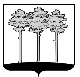 ГОРОДСКАЯ  ДУМА  ГОРОДА  ДИМИТРОВГРАДАУльяновской областиР Е Ш Е Н И Ег.Димитровград   27  декабря  2017  года  	   	                                                   № 75/897  . О внесении изменений в состав Комиссии по муниципальным наградам при Городской Думе города Димитровграда Ульяновской областиВ соответствии с Положением о Комиссии по муниципальным наградам при Городской Думе города Димитровграда Ульяновской области, рассмотрев обращения председателя Общественной палаты города Димитровграда Ульяновской области И.Н.Панина от 01.08.2017 №6, исполняющего обязанности Главы Администрации города Димитровграда Ульяновской области Ю.А.Корженковой от 19.12.2017 №01-23/7976, Городская Дума города Димитровграда Ульяновской области второго созыва решила:1. Внести изменения в состав Комиссии по муниципальным наградам при Городской Думе города Димитровграда Ульяновской области, утвержденный решением Городской Думы города Димитровграда Ульяновской области второго созыва от 25.12.2013 №6/63:1.1. Вывести:- Воронина Александра Дмитриевича, председателя Городского Совета ветеранов войны и труда (по согласованию);- Корженкову Юлию Александровну, руководителя аппарата Администрации города Димитровграда Ульяновской области (по согласованию);- Марыкову Евгению Александровну, председателя Ассоциации профсоюзов города Димитровграда Ульяновской области (по согласованию);- Сергееву Валентину Борисовну,  председателя Общественной палаты города Димитровграда Ульяновской области (по согласованию);- Сенюту Михаила Романовича, Первого заместителя Главы Администрации города Димитровграда Ульяновской области (по согласованию);- Хабибрахимова Альмира Жавдятовича, заместителя начальника Управления социально-экономического развития Администрации города Димитровграда Ульяновской области (по согласованию);1.2. Ввести:- Аванесяна Валерия Аршавировича, начальника Управления социально-экономического развития Администрации города Димитровграда Ульяновской области (по согласованию);- Воронина Александра Дмитриевича, председателя Димитровградской городской общественной организации ветеранов (пенсионеров) войны, труда, Вооруженных сил и правоохранительных органов (по согласованию);- Галактионова Николая Владимировича, руководителя аппарата Администрации города Димитровграда Ульяновской области (по согласованию);- Корженкову Юлию Александровну, заместителя Главы Администрации города Димитровграда Ульяновской области (по согласованию);- Марыкову Евгению Александровну, председатель горкома профсоюза работников госучреждений и общественного обслуживания (по согласованию);- Панина Ивана Николаевича, председатель Общественной палаты города Димитровграда Ульяновской области (по согласованию).2. Установить, что настоящее решение подлежит официальному опубликованию и размещению в информационно-телекоммуникационной сети «Интернет», на официальном сайте Городской Думы города Димитровграда Ульяновской области (www.dumadgrad.ru).3. Установить, что настоящее решение вступает в силу со дня его принятия.